	Obec Prosenická Lhota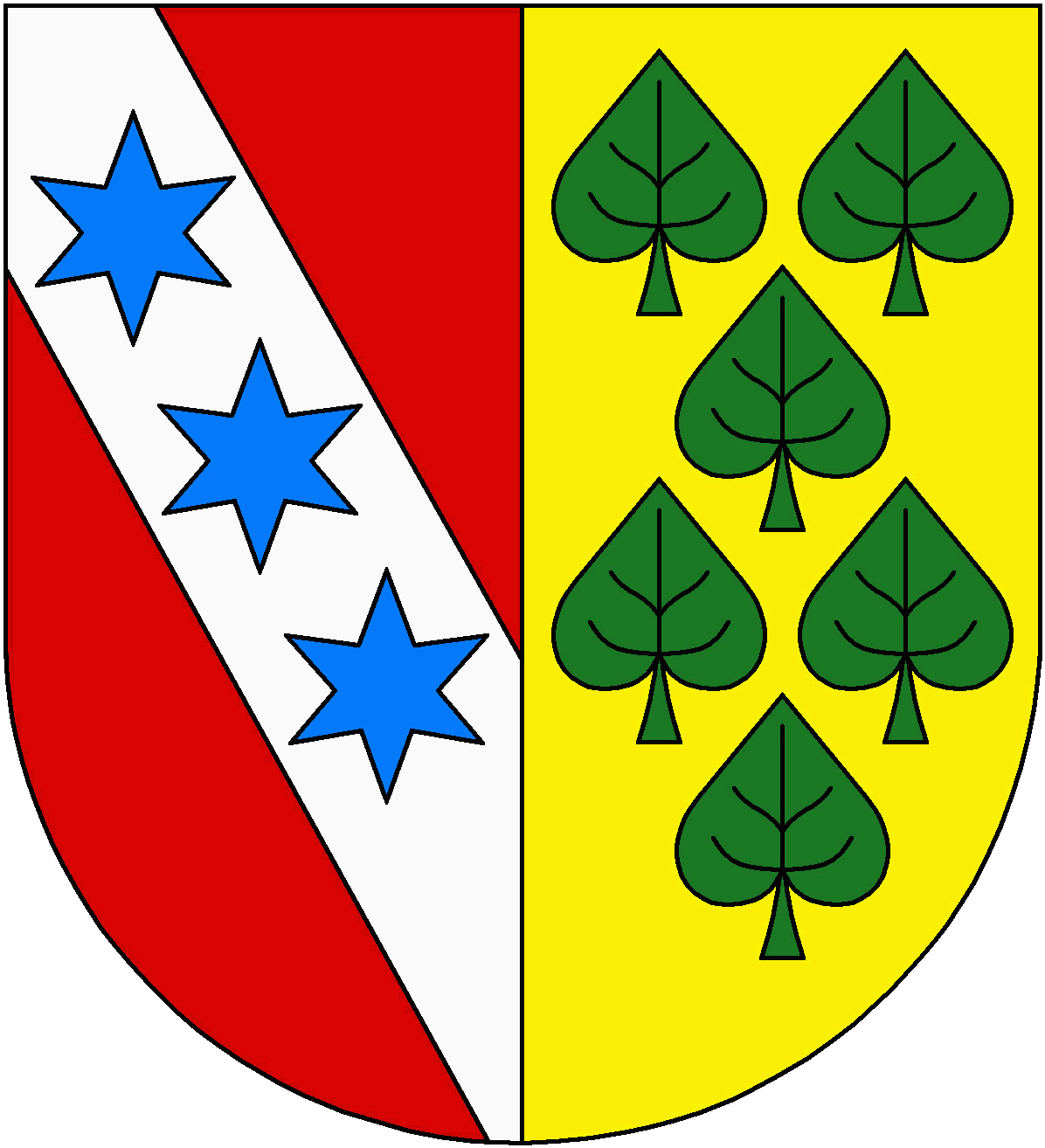 	Prosenická Lhota čp. 20, 264 01  Sedlčany	IČO: 00243116, DIČ: CZ00243116https://www.prosenickalhota.cz, tel. 724 181 366; obec@prosenickalhota.cz V roce 2011 byl zbudován nový zdroj vody zásobující veřejný vodovod Suchdol včetně vodovodního přivaděče v celkové délce 990m. V prosinci 2017 byla dokončena investice do výstavby Vodojemu o objemu 2x15 m3 s technologií na úpravu vody. Akce byla podpořena Ministerstvem zemědělství a Středočeským krajem.Vyúčtování akce: